MAS Blanský les - Netolicko a starosta města, srdečně zvou všechny spoluobčany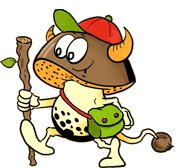 na křest knihy 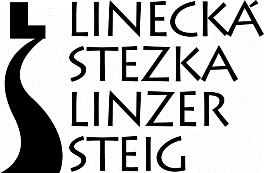 Oldřich Petrášek„Vandrování s Peklíkem po Linecké stezce“.v pátek 3. října 2014             od 1730 hodin 
         v salonku
 Muzea JUDr. Otakara Kudrny v NetolicíchKniha obsahuje pověsti, pověry a vypravování z kraje kolem „Linecké stezky“ i dosud zcela neznámé pověsti z Netolicka. Vychází v rámci projektu na „S Peklíkem na vandr“ a je zdarma.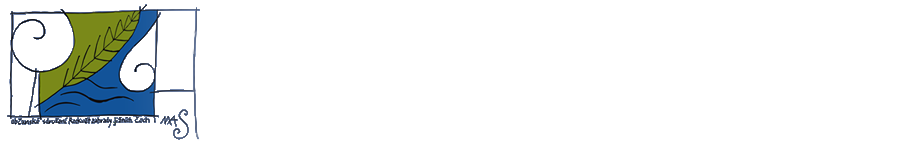 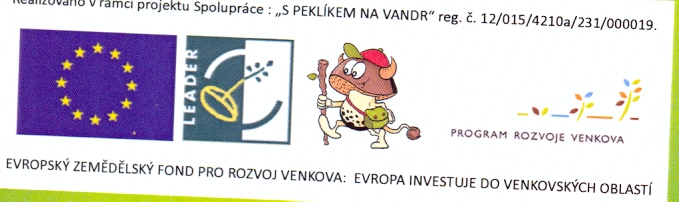 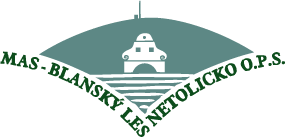 